ZESPÓŁ SZKÓŁ W KARCZMISKACH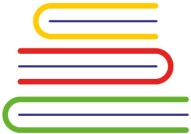 Przedszkole w Karczmiskach ul. Szkolna 1                                                   www.zs.karczmiska.com  zs.karczmiska@wp.pl                                           tel. 81 828 70 3424-310 Karczmiska                                          www.p.karczmiska.com  przed.karczmiska@op.pl                     PRZEDSZKOLE tel. 81 828 70 43……………………………………………                   Ім'я та прізвище претендента - батько кандидата……………………………………………     Адреса для листування з питань найму……………………………………………				            Директор						Шкільний комплекс у КарчміськійЗАЯВА НА ПРИЙМУ ДИТИНИ ДО ДИТЯЧОГО САДКА м. КАРЧМІСЬКІ						Від ………………………………………..I Персональні дані кандидата та батьків) (Таблиця повинна бути заповнена комп’ютером або розбірливо великими літерами)II Інформація про заявлену кількість годин перебування дитини в дитячому садку, тип харчування дитини та про транспортування шкільним автобусом (стосується дітей 5-6 років).Години перебування дитини в садку:Від ….............. годин вниз годин …........................... це є ………… годин на добу; в тому числі ……..…. оплачувані години.Тип їжі, яка сподобається дитині: сніданок, обід, полуденок *Каже тобі, що моя дитина ……………………………………… буде / не буде * користуватися шкільним автобусом.* видалити відповідно до необхідностіIII Інформація про подання заяви про зарахування до комунальних закладів дошкільної освіти)Якщо абітурієнт скористався правом подати заяву про зарахування до кількох державних підрозділів, він зобов’язаний вказати назви та адреси дитячого садка, секції дитячого садка при школі, іншої форми дошкільної освіти у порядку від ст. найбільше до найменш бажаного)Перший вибір…………………………………………………………………………………………………………………………………………					назва дитячого садка…………………………………………………………………………………………………………………………………………					адреса дитячого садкаДругий вибір…………………………………………………………………………………………………………………………………………					назва дитячого садка…………………………………………………………………………………………………………………………………………					адреса дитячого садка Третій вибір…………………………………………………………………………………………………………………………………………					назва дитячого садка…………………………………………………………………………………………………………………………………………					адреса дитячого садка IV Відомості про відповідність критеріям, визначеним Законом про освіту та додатками до заяви, що підтверджують їх виконання)До заяви додаю документи, що підтверджують виконання критерію, зазначеного в п.п………........V Інформація про відповідність критеріям, встановленим директором за погодженням з керівним органом)Відповідно до ст. 131 абзац 5 Закону від 14.12.2016 р. «Про освіту» (Законотворчий журнал від 2021 р., ст. 1082), відповідність кандидата критеріям, визначеним органом управління, підтверджується деклараціями батьків.До заяви додаю декларацію про відповідність критеріям, зазначеним у п.п ……. VI Крім того, я додаю до заявки інформацію про: *пункт GDPRзгода батьків або опікунів на надання послуг Google учнямздоров'я дитинивикористана дієтапсихофізичний розвитокмедичні рекомендаціїрішення або висновок Психолого-педагогічної консультації* підкреслити відповіднеІнформаційне застереженняПерсональні дані, що містяться в цій програмі, будуть використовуватися лише для відповідних цілей із зарахуванням учнів до школи, що здійснюється на підставі Закону від 14 грудня 2016 року «Про освіту» (Законодавство від 2020 року, ст. 910 та 1378 та від 2021 року, п. 4).Адміністратором персональних даних є Шкільний комплекс у Карчміській з місцезнаходженням у Карчміській (24-310 Karczmiska, ul. Szkolna 1, email: zs.karczmiska@wp.pl, тел. 81-828-70-34), в особі директор.Адміністратор призначив уповноваженого із захисту даних - пані Джоанну Рицай, замінивши Адама Вальчука, тел. 534-883-007, електронна пошта: inspektor@cbi24.pl.Персональні дані будуть оброблятися з метою виконання юридичних зобов’язань, покладених на Адміністратора.Персональні дані будуть оброблятися протягом періоду, необхідного для виконання вищезазначеного призначення з урахуванням строків зберігання, зазначених в окремих положеннях, у тому числі в архівних положеннях.Правовою основою обробки даних є ст. 6 сек. 1 літ. в) Регламент Європейського парламенту I Ради (ЄС) 2016/679 від 27 квітня 2016 року про захист фізичних осіб щодо з обробкою персональних даних та про вільне переміщення таких даних, а також скасування Директиви 95/46 / EC, Загального регламенту захисту даних (GDPR).Ваші персональні дані оброблятимуться в автоматизованому порядку, але не підлягатимуть автоматичному прийняттю рішень, зокрема профілюванню.Ваші дані не будуть передані за межі Європейської економічної зони (включаючи Європейський Союз, Норвегію, Ліхтенштейн та Ісландію).У зв'язку з обробкою ваших персональних даних ви маєте наступні права:право доступу до ваших даних та отримання їх копіїправо на виправлення (виправлення) ваших персональних даних;право обмежувати обробку персональних даних;право на видалення персональних даних;право подати скаргу до Голови Управління із захисту персональних даних(ul. Stawki 2, 00-193 Варшава), якщо ви вважаєте, що обробка персональних даних порушує положення Загального регламенту захисту даних (GDPR).Ваші дані можуть передаватися зовнішнім суб'єктам на підставі договору про довіру обробки персональних даних в обсязі, необхідному для здійснення процесу набору, а також уповноваженим відповідно до законодавства суб'єктам або органам.Заяви батьків, які звітуютьЯ заявляю про це:всі дані, що містяться в декларації, є правдивими,Про зміну даних, що містяться в декларації, я негайно повідомлю директора шкільного комплексу в Карчміській.Я даю згоду на обробку персональних даних, що містяться в декларації, для цілей, пов’язаних із прийомом на роботу до дитячого садка відповідно до Закону від 10 травня 2018 року. про захист персональних даних (Законодавчий журнал за 2019 р., ст. 1781).Мені відомо про кримінальну відповідальність за подання неправдивої декларації.  ………………………………………				………………………………………..         (підпис матері або законного опікуна) 		                                                           (підпис батька або законного опікуна) Karczmiska, .................................................                                       Karczmiska, .................................................                                                (дата)                                                                                                                              (дата)1.Ім’я (імена) та прізвище кандидата2.Дата та місце народження кандидата3.Номер PESEL кандидата(за відсутності номера PESEL, серіята номер паспорта або іншого документа, що посвідчує особу)4.Ім’я (імена) та прізвища батьків/опікунів кандидатаМатеріМатері4.Ім’я (імена) та прізвища батьків/опікунів кандидатаБатькоБатько5.Місце проживання кандидатаЗІП кодЗІП код5.Місце проживання кандидатаМістоМісто5.Місце проживання кандидатавулвул5.Місце проживання кандидатаНомер будинку / номер квартириНомер будинку / номер квартири6.Адреса місця проживання матері/законного опікуна(якщо відрізняється від адреси кандидата)ЗІП кодЗІП код6.Адреса місця проживання матері/законного опікуна(якщо відрізняється від адреси кандидата)МістоМісто6.Адреса місця проживання матері/законного опікуна(якщо відрізняється від адреси кандидата)вулвул6.Адреса місця проживання матері/законного опікуна(якщо відрізняється від адреси кандидата)Номер будинку / номер квартириНомер будинку / номер квартири7.Адреса місця проживання батька/законного опікуна(якщо відрізняється від адреси кандидата)ЗІП кодЗІП код7.Адреса місця проживання батька/законного опікуна(якщо відрізняється від адреси кандидата)МістоМісто7.Адреса місця проживання батька/законного опікуна(якщо відрізняється від адреси кандидата)вулвул7.Адреса місця проживання батька/законного опікуна(якщо відрізняється від адреси кандидата)Номер будинку / номер квартириНомер будинку / номер квартири8.Адреса електронної поштита номери телефонів батьків/опікунів kandydata 
(якщо вони є)МатеріКонтактний номер телефонуКонтактний номер телефонуАдреса електронної пошти8.Адреса електронної поштита номери телефонів батьків/опікунів kandydata 
(якщо вони є)БатькоКонтактний номер телефонуКонтактний номер телефонуАдреса електронної поштиКритерійДокумент, що підтверджує відповідність критеріюПоставте X у відповідне поле1.Сім'я кандидата багатодітнаЗаява) багатодітна сім’я кандидата (зразок у додатку № 1)2.Інвалідність кандидатаДовідка про необхідність отримання спеціальної освіти, видана у зв'язку з інвалідністю, листок інвалідності або довідка про ступінь інвалідностіОригінал, нотаріально засвідчена копія або офіційно засвідчена відповідно до ст. 76а § 1 Кодексу адміністративного судочинства, копія або витяг з документа або копія, засвідчена вірністю оригіналу батьком кандидата.3.Інвалідністьодин із батьків кандидатаДовідка про інвалідність або ступінь інвалідності або еквівалентна довідка у розумінні положень Закону від 27 серпня 1997 року про професійну та соціальну реабілітацію та працевлаштування інвалідів (Вісник законів від 2021 року, статті 573 і 1981)Оригінал, нотаріально засвідчена копія або офіційно засвідчена відповідно до ст. 76а § 1 Кодексу адміністративного судочинства, копія або витяг з документа або копія, засвідчена вірністю оригіналу батьком кандидата.4.Інвалідністьобоє батьків кандидатаРішення про інвалідність або ступінь інвалідності або еквівалентні рішення у розумінні положень Закону від 27 серпня 1997 року про професійну та соціальну реабілітацію та працевлаштування інвалідів (Вісник законів 2021 року, статті 573 і 1981)Оригінал, нотаріально засвідчена копія або офіційно засвідчена відповідно до ст. 76а § 1 Кодексу адміністративного судочинства, копія або витяг з документа або копія, засвідчена вірністю оригіналу батьком кандидата.5.Інвалідністьбратів і сестер кандидатівДовідка про інвалідність або ступінь інвалідності або еквівалентна довідка у розумінні положень Закону від 27 серпня 1997 року про професійну та соціальну реабілітацію та працевлаштування інвалідів (Вісник законів від 2021 року, статті 573 і 1981)Оригінал, нотаріально засвідчена копія або офіційно засвідчена відповідно до ст. 76а § 1 Кодексу адміністративного судочинства копія або витяг з документа або копія, засвідчена відповідністю оригіналу одним із батьків.6.Самотнє виховання кандидата в сім'їНабрало законної сили рішення сімейного суду про розірвання шлюбу чи розлучення або свідоцтво про смерть та декларацію (типовий додаток № 2) про одноосібне виховання дитини та не виховування дитини разом із батьком.Оригінал, нотаріально засвідчена копія або офіційно засвідчена відповідно до ст. 76а § 1 Кодексу адміністративного судочинства, копія або витяг з документа, копія, засвідчена вірністю оригіналу одним із батьків кандидата.7.Кандидат оплачується замінним доглядомДокумент, що підтверджує, що дитина перебуває під опікою відповідно до Закону від 09.06.2011 «Про утримання сім’ї та прийомної сім’ї» (Вестник законів від 2020 року, ст. 821 та 2021 року, ст. 159, 1006, 1981, 2270 та 2328)Оригінал, нотаріально засвідчена копія або офіційно засвідчена відповідно до ст. 76а § 1 Кодексу адміністративного судочинства, копія або витяг з документа або копія, засвідчена вірністю оригіналу батьком кандидата.КритерійДокумент, що підтверджує відповідність критеріюПоставте X у відповідне поле1.Обидва батьки (законні опікуни) або один із батьків (законний опікун), які продовжують працювати або ведуть бізнес (у т.ч.сільськогосподарська діяльність за умови страхування КРУС) або отримання щоденної освіти чи ведення фермерського господарства - 20 балівЗаява)8 (Насадка моделі №3)2.Дитина, яка брала участь у процедурі набору в минулому навчальному році, не була прийнята до садочка – 10 балів.Заява)8 (Насадка моделі №4)3.Батько (опікун) вказав, що брати і сестри дитини (один або кілька) відвідують цей же садок у поточному навчальному році – 5 балів.Заява)8 (Насадка моделі №5)4.Брати і сестри дитини беруть участь у процедурі набору в цей же садок – 2 бали.Заява)8 (Насадка моделі №6)Якщо кількість кандидатів, які набрали однакову кількість балів, перевищує кількість місць, приймальна комісія відбирає кандидатів за їх віком, починаючи з найстарших з урахуванням року, місяця та дня народження дитини.Якщо кількість кандидатів, які набрали однакову кількість балів, перевищує кількість місць, приймальна комісія відбирає кандидатів за їх віком, починаючи з найстарших з урахуванням року, місяця та дня народження дитини.Якщо кількість кандидатів, які набрали однакову кількість балів, перевищує кількість місць, приймальна комісія відбирає кандидатів за їх віком, починаючи з найстарших з урахуванням року, місяця та дня народження дитини.Якщо кількість кандидатів, які набрали однакову кількість балів, перевищує кількість місць, приймальна комісія відбирає кандидатів за їх віком, починаючи з найстарших з урахуванням року, місяця та дня народження дитини.